                                                                                   WORK SHEET	                                                                                  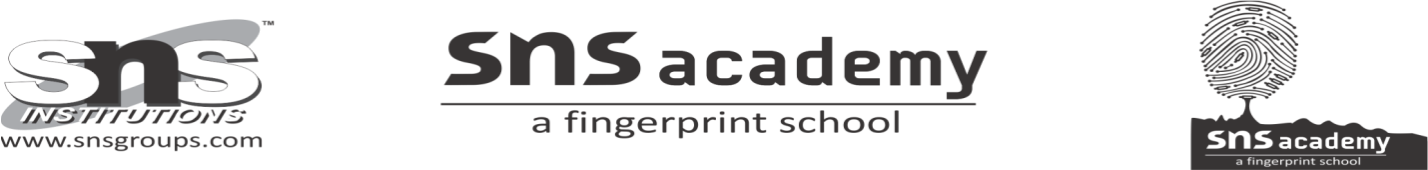   GRADE :  X   Edit the following passages. Possible errors have been highlighted.
But the golden mean , says our matter of fact philosopher, is (1)not at all the secret of happiness. We must have, (2)two, a fair degree of worldly goods; poverty makes one stingy and grasping; while possessions give one that (3)freedom with care and greed which is the source of aristocratic ease and charm. The noblest of (4)this external aids to happiness is friendship. Indeed, friendship is more necessary to the happy than to the unhappy; for happiness is multiplied by being shared.
a) (1) not all (2) to (3) freedom with care (4) these
b) (1) not at all (2) too (3) freedom with care (4) these
c) (1) not all (2) too (3) freedom from care (4) these
d) (1) not all (2) to (3) freedom from care (4) those


 Edit the following passages. Possible errors have been highlighted.
Scientific (1)tecknik requires the cooperation of (2)thoselarge number of individuals organized (3) by a single direction. Its tendency, therefore, is against anarchism and even individualism, (4) fromit demands a well knit social structure.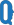 
a) (1) technique (2) a (3) under (4) since 
b) (1) technique (2) any (3) above (4) thence 
c) (1) technique (2) some (3) below (4) so
d) (1) technique (2)these (3) under (4) as 


 Edit the following passages. Possible errors have been highlighted.
The people (1) from the town were staring at the sight of two swans carrying a turtle in the sky. "Look at that! This is (2) the rare sight that two birds are carrying a turtle with the help of a stick", they shouted (3) admirably.  On hearing all (4) commotion, the turtle opened her mouth, "What is all the commotion about?", she asked. 
a) (1) by (2) an (3) by admiration (4) the commotions 
b) (1) of (2) a (3) in admiration (4) the commotion 
c) (1) of (2) no article (3) in admirations (4) the commotions 
d) (1) by (2) the (3) admiring (4) commotions


 Edit the following passages. Possible errors have been highlighted.
He went to her and said, "Dear good sparrow! There is (1) everything you can do by crying. What is (2) destination happening, will happen for sure."  The female sparrow replied, "That is (3) deeds true. But all my children were killed by this wicked elephant, this is also true. We (4) did no harm to him." 
a) (1) everything (2) destined to happen (3) indeed (4) have done
b) (1) anything (2) destined to happen (3) deeds (4) done
c) (1) something (2) destination to happen (3) indeed (4) had done
d) (1) nothing (2) destined to happen (3) indeed (4) had done


	 Edit the following passages. Possible errors have been highlighted.
When the merchant realized that his son was a fool (1) bought a book with so much cost, but only one verse, he (2) grow very angry. He said, "How can you do well in business, when you can buy a book which contains only one verse! Get out of my house, and never show me your face again!"  The young man (3) was dejected utterly for being driven out by his father; he started travelling with only his book (4) along him. He learnt the verse well, and kept repeating it, all the way. 
a) (1) to buy (2) grew (3) was utterly dejected (4) along with 
b) (1) to have bought (2) grew (3) was dejected utterly (4) with 
c) (1) had bought (2) grown (3) was utterly dejected (4) across with 
d) (1) had been buying (2) grew (3) was utterly dejected (4) by 

